Lunch Menu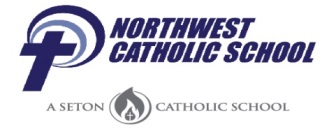 April 2017 (All lunches include choice of 1% white, fat free chocolate, or fat free strawberry milk)USDA  is an equal opportunity provider and employer. Northwest Catholic provides a free lunch to all enrolled students.MondayTuesdayWednesdayThursdayFridayOpening Day-Go Brewers!  3Hamburger on BunCheese SliceBaked BeansFrench FriesApplesauceCookie4Chicken pot pieBiscuitWisconsin blend vegetablesPineapple tidbits5No SchoolTeacher In-Service6Meatballs & GravyMashed PotatoesDinner RollGreen BeansMandarin Oranges7Chicken NuggetsWhole Grain Rice & GravyBroccoliPears10Chicken ParmesanGarlic BreadEgg NoodlesRomaine Blend SaladPeaches11Beef fried riceStir fry veggiesMixed Fruit12Chefs Choice1311:30 DismissalNo LunchAll School Day14Easter BreakNo School171819202124Corn DogsBaked BeansPeasFrench FriesApplesauce25Meatballs w/ honey BBQ GlazeWhole Grain RiceBroccoliPineapple Tidbits26 Beef NachosLettuce & SalsaCheeseCornMandarin Oranges27Turkey SandwichCheese SliceCarrots, Celery & DipChipsPears28Pizza DippersMarinara SauceRomaine Salad BlendPeaches